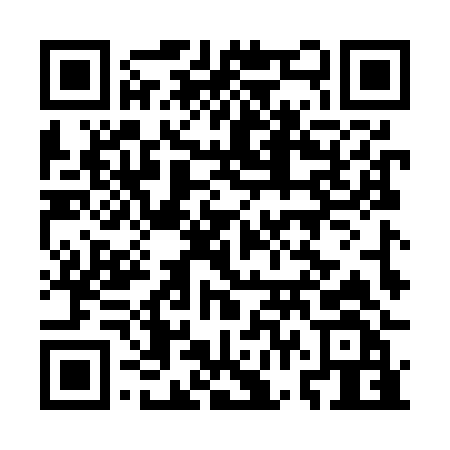 Prayer times for Alt Zeschdorf, GermanyWed 1 May 2024 - Fri 31 May 2024High Latitude Method: Angle Based RulePrayer Calculation Method: Muslim World LeagueAsar Calculation Method: ShafiPrayer times provided by https://www.salahtimes.comDateDayFajrSunriseDhuhrAsrMaghribIsha1Wed2:535:3012:595:038:2910:542Thu2:495:2812:595:048:3110:583Fri2:465:2712:595:058:3311:014Sat2:465:2512:595:058:3411:045Sun2:455:2312:595:068:3611:056Mon2:445:2112:595:078:3811:067Tue2:435:1912:595:078:3911:078Wed2:425:1712:595:088:4111:079Thu2:425:1612:595:098:4311:0810Fri2:415:1412:595:098:4411:0911Sat2:405:1212:595:108:4611:0912Sun2:405:1112:595:118:4711:1013Mon2:395:0912:595:118:4911:1114Tue2:385:0712:595:128:5111:1115Wed2:385:0612:595:128:5211:1216Thu2:375:0412:595:138:5411:1317Fri2:375:0312:595:148:5511:1318Sat2:365:0112:595:148:5711:1419Sun2:355:0012:595:158:5811:1520Mon2:354:5912:595:159:0011:1521Tue2:344:5712:595:169:0111:1622Wed2:344:5612:595:179:0311:1723Thu2:344:5512:595:179:0411:1724Fri2:334:5412:595:189:0511:1825Sat2:334:5212:595:189:0711:1926Sun2:324:5112:595:199:0811:1927Mon2:324:5012:595:199:0911:2028Tue2:324:491:005:209:1111:2029Wed2:314:481:005:209:1211:2130Thu2:314:471:005:219:1311:2231Fri2:314:461:005:219:1411:22